ГЛАВА  ГОРОДА  ЭЛИСТЫПОСТАНОВЛЕНИЕВ соответствии с Градостроительным кодексом Российской Федерации, статьей 28 Федерального закона от 6 октября 2003 года № 131-ФЗ «Об общих принципах организации местного самоуправления в Российской Федерации», Положением о публичных слушаниях в городе Элисте, утвержденным решением Элистинского городского Собрания от 31 августа 2006 года № 4,постановляю:Провести 2 ноября 2021 года в 15.00 часов собрание участников публичных слушаний по прилагаемому проекту решения Элистинского городского Собрания «О внесении изменений в Правила землепользования и застройки города Элисты» по вопросам внесения изменений в карту градостроительного зонирования Правил землепользования и застройки города Элисты, утвержденных решением Элистинского городского Собрания от 27 декабря 2010 года № 1, в части:1) включения в зону жилой застройки первого типа (Ж-1/25), с исключением из производственно-коммунальной зоны первого типа (П-1/42), земельного участка с кадастровым номером 08:14:050101:1 площадью 18457 кв.м., расположенного по адресному ориентиру: Республика Калмыкия, город Элиста, п. Аршан;2) включения в зону жилой застройки первого типа (Ж-1/19), с исключением из зоны жилой застройки второго типа (Ж-2/12), земельных участков общей площадью 53761 кв.м., расположенных по адресу: Республика Калмыкия, город Элиста, ул. Ю. Клыкова, №№ 76, 80, 82, 92 «Г», 92 «Д», въезд Улан Залата, №№ 1-10, 1 «А», 13-24, 26-30, 32, ул. им В. Манджиева, №№ 21, 23, 25-30, 30 «А», 32-34, 36, ул. им. Тачиева А.Э., №№ 18-25, пер. Советский, №№ 7, 17, пер. Восточный, №№ 28 «А», 30 «А», 32 «А», 34 «А», 36 «А», 38, пр-д Восточный, № 17, ул. Л. Чайкиной, №№ 1, 1 «А», 3, 5, 7, 9, 11, 13, 15, 15 «А», 19, 21;3) включения в зону жилой застройки первого типа (Ж-1/08), с исключением из зоны природных ландшафтов и городских лесов (Р-3/10), земельного участка с кадастровым номером 08:14:030301:148 площадью 600 кв.м., расположенного по адресу: Республика Калмыкия, город Элиста, ул. Багабурульская, № 2б;4) включения в зону жилой застройки первого типа (Ж-1/14), с исключением из зоны внешнего транспорта (ВТ/01), земельного участка с кадастровым номером 08:14:030542:1637 площадью 600 кв.м., расположенного по адресу: Республика Калмыкия, город Элиста, ул. Калачинская, № 23 «Д»;5) включения в зону размещения объектов социальной сферы (ОС), с исключением из зоны скверов, бульваров и площадей (Р-2/02), земельного участка с кадастровым номером 08:14:030543:64 площадью 502 кв.м., расположенного по адресу: Республика Калмыкия, город Элиста, ул. Ленина, № 329;6) включения в зону жилой застройки первого типа (Ж-1/36), с исключением из зоны жилой застройки второго типа (Ж-2/13), земельного участка с кадастровым номером 08:14:000000:120 площадью 525 кв.м., расположенного по адресу: Республика Калмыкия, город Элиста, 9 микрорайон, № 39;7) включения в зону размещения объектов социальной сферы (ОС/41), с исключением из зоны природных ландшафтов и городских лесов (Р-3/15), земельных участков общей площадью 16872 кв.м., расположенных по адресному ориентиру: Республика Калмыкия, город Элиста, восточнее земельного участка с кадастровым номером 08:14:030658:134;8) включения в производственно-коммунальную зону первого типа (П-1/35), с исключением из зоны жилой застройки первого типа (Ж-1/18) и зоны многофункциональной застройки (ОЖ/06), земельного участка с кадастровым номером 08:14:030627:55 площадью 21 кв.м., расположенного по адресному ориентиру: Республика Калмыкия, город Элиста, ул. Клыкова, юго-восточнее ж/д 24, гараж 9;9) включения в зону общественно-деловой застройки (ОД/18), с исключением из зоны внешнего транспорта (ВТ/01) и зоны природных ландшафтов и городских лесов (Р-3/13), земельных участков с кадастровыми номерами 08:14:020205:106, 08:14:020205:99 общей площадью 1374 кв.м., расположенных по адресному ориентиру: Республика Калмыкия, город Элиста, Северная объездная автодорога, км. 6 + 600 (слева), автомобильная дорога Северная объездная вокруг г. Элиста;10) включения в зону коммерческой (торговой) застройки (КТ/16), с исключением из зоны многофункциональной застройки (ОЖ/08), зоны природных ландшафтов и городских лесов (Р-3/15), земельного участка площадью 2332 кв.м., расположенного по адресному ориентиру: Республика Калмыкия, город Элиста;11) включения в зону сельскохозяйственного использования (СХ-1), с исключением из зоны жилой застройки первого типа (Ж-1/17), земельного участка площадью 3061 кв.м., расположенного по адресному ориентиру: Республика Калмыкия, город Элиста, восточнее дома № 40 улицы Титова;12) включения в зону общественно-деловой застройки (ОД/01), с исключением из зоны размещения объектов социальной сферы (ОС/03), земельных участков с кадастровыми номерами 08:14:030210:898, 08:14:030210:1288 общей площадью 8955 кв.м., расположенных по адресному ориентиру: Республика Калмыкия, город Элиста, ул. Ипподромная, южнее № 1;13) включения в зону сельскохозяйственного использования (СХ-1/03), с исключением из зоны садоводства, дачного и личного подсобного хозяйства (СХ-2/02), земельных участков с кадастровыми номерами 08:14:040109:79, 08:14:040109:76, 08:14:040109:77, 08:14:040109:78 общей площадью 2920 кв.м., расположенных по адресу: Республика Калмыкия, город Элиста, п. Аршан, квартал Сиреневых туманов, д. №№ 6 "А", 6 "Б", 6 "В", 6 "Г";14) включения в зону садоводства, дачного и личного подсобного хозяйства (СХ-2/02), с исключением из зоны природных ландшафтов и городских лесов (Р-3/16), земельного участка с кадастровым номером 08:14:040109:75 площадью 800 кв.м., расположенного по адресу: Республика Калмыкия, город Элиста, п. Аршан, квартал Сиреневых туманов, д. 21 "Б";15) включения в зону жилой застройки первого типа (Ж-1/17), с исключением из зоны многофункциональной застройки (ОЖ/05), земельного участка с кадастровым номером 08:14:030535:16 площадью 300 кв.м., расположенного по адресу: Республика Калмыкия, город Элиста, ул. Деликова, № 7 «А»;16) включения в зону жилой застройки первого типа (Ж-1/08), с исключением из зоны природных ландшафтов и городских лесов (Р-3/10), земельного участка с кадастровым номером 08:14:030348:122 площадью 599 кв.м., расположенного по адресу: Республика Калмыкия, город Элиста, ул. Строителей, № 36.Возложить подготовку и проведение собрания участников публичных слушаний по указанным вопросам на Комиссию по подготовке Правил землепользования и застройки города Элисты.3. Поручить Комиссии по подготовке Правил землепользования и застройки города Элисты:подготовку и опубликование оповещения о начале публичных слушаний в газете «Элистинская панорама» и размещение оповещения на официальном сайте и информационных стендах Администрации города Элисты;проведение экспозиции;проведение собрания участников публичных слушаний;подготовку и оформление протокола публичных слушаний;подготовку и опубликование заключения о результатах публичных слушаний.  4. На весь период проведения публичных слушаний организовать экспозицию по вопросам, указанным в настоящем постановлении, в здании Администрации города Элисты, расположенном по адресу: город Элиста, ул. Ленина, 249, 1 этаж, с 9.00 часов до 18.00 часов.5. Назначить председательствующим на собрании участников публичных слушаний заместителя Главы Администрации города Элисты Авееву Н.О.6. Определить, что письменные извещения о желании участвовать в слушаниях и предложения по вопросу слушаний от жителей города Элисты направляются на имя заместителя Главы Администрации города Элисты Авеевой Н.О. и будут приниматься отделом архитектуры и градостроительства Администрации города Элисты по адресу: город Элиста, ул. им. Номто Очирова, д. 4, каб. 212 со дня публикации настоящего постановления в газете «Элистинская панорама» по 27 октября 2021 года в рабочие дни с 9.00 часов до 18.00 часов (перерыв с 13.00 часов до 14.00 часов).7. Информацию о месте проведения собрания участников публичных слушаний опубликовать в газете «Элистинская панорама» не позднее 29 октября 2021 года. 8. Опубликовать настоящее постановление в газете «Элистинская панорама» и разместить на официальном сайте Администрации города Элисты в сети «Интернет» не позднее 16 октября 2021 года.9. Контроль за исполнением настоящего постановления возложить на заместителя Главы Администрации города Элисты Авееву Н.О.Глава города Элисты                                                                            Н. ОрзаевРоссийская ФедерацияРеспублика КалмыкияЭлистинское городское Собраниешестого созываРЕШЕНИЕ № ___В соответствии с Федеральным законом от 6 октября 2003 года           № 131-ФЗ «Об общих принципах организации местного самоуправления в Российской Федерации», Градостроительным кодексом Российской Федерации, с учетом протокола публичных слушаний и заключения Комиссии по подготовке Правил землепользования и застройки города Элисты о результатах публичных слушаний, предложения Администрации города Элисты (постановления Администрации города Элисты), руководствуясь статьей 20 Устава города Элисты,Элистинское городское Собрание решило:Внести в Правила землепользования и застройки города Элисты, утвержденные решением Элистинского городского Собрания от 27 декабря 2010 года № 1 (с изменениями), следующие изменения:1) включить в зону жилой застройки первого типа (Ж-1/25), исключив из производственно-коммунальной зоны первого типа (П-1/42), земельный участок с кадастровым номером 08:14:050101:1 площадью 18457 кв.м., расположенный по адресному ориентиру: Республика Калмыкия, город Элиста, п. Аршан, согласно схеме № 1 Приложения к настоящему решению;2) включить в зону жилой застройки первого типа (Ж-1/19), исключив из зоны жилой застройки второго типа (Ж-2/12), земельные участки общей площадью 53761 кв.м., расположенные по адресу: Республика Калмыкия, город Элиста, ул. Ю. Клыкова, №№ 76, 80, 82, 92 «Г», 92 «Д», въезд Улан Залата, №№ 1-10, 1 «А», 13-24, 26-30, 32, ул. им В. Манджиева, №№ 21, 23, 25-30, 30 «А», 32-34, 36, ул. им. Тачиева А.Э., №№ 18-25, пер. Советский, №№ 7, 17, пер. Восточный, №№ 28 «А», 30 «А», 32 «А», 34 «А», 36 «А», 38, пр-д Восточный, № 17, ул. Л. Чайкиной, №№ 1, 1 «А», 3, 5, 7, 9, 11, 13, 15,  15 «А», 19, 21, согласно схеме № 2 Приложения к настоящему решению;3) включить в зону жилой застройки первого типа (Ж-1/08), исключив из зоны природных ландшафтов и городских лесов (Р-3/10), земельный участок с кадастровым номером 08:14:030301:148 площадью 600 кв.м., расположенный по адресу: Республика Калмыкия, город Элиста, ул. Багабурульская, № 2б, согласно схеме № 3 Приложения к настоящему решению;4) включить в зону жилой застройки первого типа (Ж-1/14), исключив из зоны внешнего транспорта (ВТ/01), земельный участок с кадастровым номером 08:14:030542:1637 площадью 600 кв.м., расположенный по адресу: Республика Калмыкия, город Элиста, ул. Калачинская, № 23 «Д», согласно схеме № 4 Приложения к настоящему решению;5) включить в зону размещения объектов социальной сферы (ОС), исключив из зоны скверов, бульваров и площадей (Р-2/02), земельный участок с кадастровым номером 08:14:030543:64 площадью 502 кв.м., расположенный по адресу: Республика Калмыкия, город Элиста, ул. Ленина, № 329, согласно схеме № 5 Приложения к настоящему решению;6) включить в зону жилой застройки первого типа (Ж-1/36), исключив из зоны жилой застройки второго типа (Ж-2/13), земельный участок с кадастровым номером 08:14:000000:120 площадью 525 кв.м., расположенный по адресу: Республика Калмыкия, город Элиста, 9 микрорайон, № 39, согласно схеме № 6 Приложения к настоящему решению;7) включить в зону размещения объектов социальной сферы (ОС/41), исключив из зоны природных ландшафтов и городских лесов (Р-3/15), земельные участки общей площадью 16872 кв.м., расположенные по адресному ориентиру: Республика Калмыкия, город Элиста, восточнее земельного участка с кадастровым номером 08:14:030658:134, согласно схеме № 7 Приложения к настоящему решению;8) включить в производственно-коммунальную зону первого типа (П-1/35), исключив из зоны жилой застройки первого типа (Ж-1/18) и зоны многофункциональной застройки (ОЖ/06), земельный участок с кадастровым номером 08:14:030627:55 площадью 21 кв.м., расположенный по адресному ориентиру: Республика Калмыкия, город Элиста, ул. Клыкова, юго-восточнее ж/д 24, гараж 9, согласно схеме № 8 Приложения к настоящему решению;9) включить в зону общественно-деловой застройки (ОД/18), исключив из зоны внешнего транспорта (ВТ/01) и зоны природных ландшафтов и городских лесов (Р-3/13), земельные участки с кадастровыми номерами 08:14:020205:106, 08:14:020205:99 общей площадью 1374 кв.м., расположенные по адресному ориентиру: Республика Калмыкия, город Элиста, Северная объездная автодорога, км. 6 + 600 (слева), автомобильная дорога Северная объездная вокруг г. Элиста, согласно схеме № 9 Приложения к настоящему решению;10) включить в зону коммерческой (торговой) застройки (КТ/16), исключив из зоны многофункциональной застройки (ОЖ/08), зоны природных ландшафтов и городских лесов (Р-3/15), земельный участок площадью 2332 кв.м., расположенный по адресному ориентиру: Республика Калмыкия, город Элиста, согласно схеме № 10 Приложения к настоящему решению;11) включить в зону сельскохозяйственного использования (СХ-1), исключив из зоны жилой застройки первого типа (Ж-1/17), земельный участок площадью 3061 кв.м., расположенный по адресному ориентиру: Республика Калмыкия, город Элиста, восточнее дома № 40 улицы Титова, согласно схеме № 11 Приложения к настоящему решению;12) включить в зону общественно-деловой застройки (ОД/01), исключив из зоны размещения объектов социальной сферы (ОС/03), земельные участки с кадастровыми номерами 08:14:030210:898, 08:14:030210:1288 общей площадью 8955 кв.м., расположенные по адресному ориентиру: Республика Калмыкия, город Элиста, ул. Ипподромная, южнее № 1, согласно схеме № 12 Приложения к настоящему решению;13) включить в зону сельскохозяйственного использования (СХ-1/03), исключив из зоны садоводства, дачного и личного подсобного хозяйства (СХ-2/02), земельные участки с кадастровыми номерами 08:14:040109:79, 08:14:040109:76, 08:14:040109:77, 08:14:040109:78 общей площадью 2920 кв.м., расположенные по адресу: Республика Калмыкия, город Элиста, п. Аршан, квартал Сиреневых туманов, д. №№ 6 "А", 6 "Б", 6 "В", 6 "Г", согласно схеме № 13 Приложения к настоящему решению;14) включить в зону садоводства, дачного и личного подсобного хозяйства (СХ-2/02), исключив из зоны природных ландшафтов и городских лесов (Р-3/16), земельный участок с кадастровым номером 08:14:040109:75 площадью 800 кв.м., расположенный по адресу: Республика Калмыкия, город Элиста, п. Аршан, квартал Сиреневых туманов, д. 21 "Б", согласно схеме № 14 Приложения к настоящему решению;15) включить в зону жилой застройки первого типа (Ж-1/17), исключив из зоны многофункциональной застройки (ОЖ/05), земельный участок с кадастровым номером 08:14:030535:16 площадью 300 кв.м., расположенный по адресу: Республика Калмыкия, город Элиста, ул. Деликова, № 7 «А», согласно схеме № 15 Приложения к настоящему решению;16) включить в зону жилой застройки первого типа (Ж-1/08), исключив из зоны природных ландшафтов и городских лесов (Р-3/10), земельный участок с кадастровым номером 08:14:030348:122 площадью 599 кв.м., расположенный по адресу: Республика Калмыкия, город Элиста, ул. Строителей, № 36, согласно схеме № 16 Приложения к настоящему решению. 2. Администрации города Элисты разместить настоящее решение на официальном сайте Администрации города Элисты.3. Настоящее решение вступает в силу со дня его официального опубликования в газете «Элистинская панорама».Глава города Элисты - Председатель Элистинскогогородского Собрания                                                                           Н. ОрзаевСхема № 1Выкопировка из карты градостроительного зонирования Правилземлепользования и застройки города Элисты, утвержденных решениемЭлистинского городского Собрания от 27.12.2010г. № 1Схема № 2Выкопировка из карты градостроительного зонирования Правилземлепользования и застройки города Элисты, утвержденных решениемЭлистинского городского Собрания от 27.12.2010г. № 1Схема № 3Выкопировка из карты градостроительного зонирования Правилземлепользования и застройки города Элисты, утвержденных решениемЭлистинского городского Собрания от 27.12.2010г. № 1Схема № 4Выкопировка из карты градостроительного зонирования Правилземлепользования и застройки города Элисты, утвержденных решениемЭлистинского городского Собрания от 27.12.2010г. № 1Схема № 5Выкопировка из карты градостроительного зонирования Правилземлепользования и застройки города Элисты, утвержденных решениемЭлистинского городского Собрания от 27.12.2010г. № 1Схема № 6Выкопировка из карты градостроительного зонирования Правилземлепользования и застройки города Элисты, утвержденных решениемЭлистинского городского Собрания от 27.12.2010г. № 1Схема № 7Выкопировка из карты градостроительного зонирования Правилземлепользования и застройки города Элисты, утвержденных решениемЭлистинского городского Собрания от 27.12.2010г. № 1Схема № 8Выкопировка из карты градостроительного зонирования Правилземлепользования и застройки города Элисты, утвержденных решениемЭлистинского городского Собрания от 27.12.2010г. № 1Схема № 9Выкопировка из карты градостроительного зонирования Правилземлепользования и застройки города Элисты, утвержденных решениемЭлистинского городского Собрания от 27.12.2010г. № 1Схема № 10Выкопировка из карты градостроительного зонирования Правилземлепользования и застройки города Элисты, утвержденных решениемЭлистинского городского Собрания от 27.12.2010г. № 1Схема № 11Выкопировка из карты градостроительного зонирования Правилземлепользования и застройки города Элисты, утвержденных решениемЭлистинского городского Собрания от 27.12.2010г. № 1Схема № 12Выкопировка из карты градостроительного зонирования Правилземлепользования и застройки города Элисты, утвержденных решениемЭлистинского городского Собрания от 27.12.2010г. № 1Схема № 13Выкопировка из карты градостроительного зонирования Правилземлепользования и застройки города Элисты, утвержденных решениемЭлистинского городского Собрания от 27.12.2010г. № 1Схема № 14Выкопировка из карты градостроительного зонирования Правилземлепользования и застройки города Элисты, утвержденных решениемЭлистинского городского Собрания от 27.12.2010г. № 1Схема № 15Выкопировка из карты градостроительного зонирования Правилземлепользования и застройки города Элисты, утвержденных решениемЭлистинского городского Собрания от 27.12.2010г. № 1Схема № 16Выкопировка из карты градостроительного зонирования Правилземлепользования и застройки города Элисты, утвержденных решениемЭлистинского городского Собрания от 27.12.2010г. № 112 октября 2021 года№ 116г. ЭлистаО проведении публичных слушанийО проведении публичных слушанийПриложение к постановлению Главы города Элистыот 12 октября 2021 года № 116«__» _____2021 годазаседание № ___заседание № ___г. ЭлистаО внесении изменений в Правила землепользования и застройки города ЭлистыО внесении изменений в Правила землепользования и застройки города ЭлистыО внесении изменений в Правила землепользования и застройки города ЭлистыПриложениек решению Элистинского городского Собранияот «___»____ 2021 года № __ПЗЗ:Предлагаемое изменение в ПЗЗ:ПЗЗ:Предлагаемое изменение в ПЗЗ:ПЗЗ:Предлагаемое изменение в ПЗЗ:ПЗЗ:Предлагаемое изменение в ПЗЗ:ПЗЗ:Предлагаемое изменение в ПЗЗ:ПЗЗ:Предлагаемое изменение в ПЗЗ:ПЗЗ:Предлагаемое изменение в ПЗЗ:ПЗЗ:Предлагаемое изменение в ПЗЗ:ПЗЗ:Предлагаемое изменение в ПЗЗ:ПЗЗ:Предлагаемое изменение в ПЗЗ:ПЗЗ:Предлагаемое изменение в ПЗЗ:ПЗЗ:Предлагаемое изменение в ПЗЗ:ПЗЗ:Предлагаемое изменение в ПЗЗ:ПЗЗ:Предлагаемое изменение в ПЗЗ:ПЗЗ:Предлагаемое изменение в ПЗЗ:ПЗЗ:Предлагаемое изменение в ПЗЗ: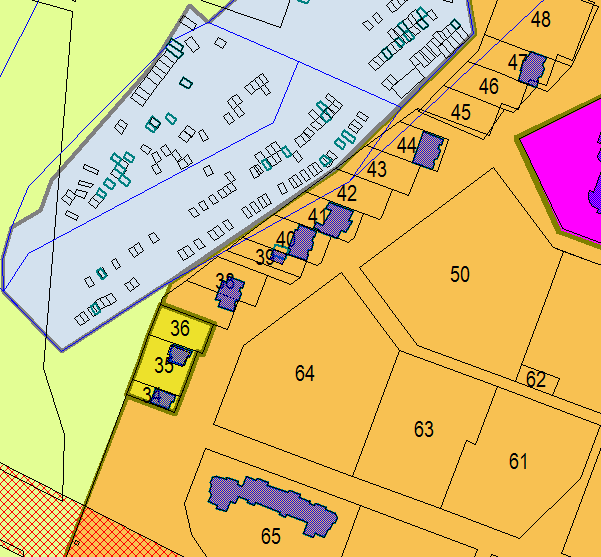 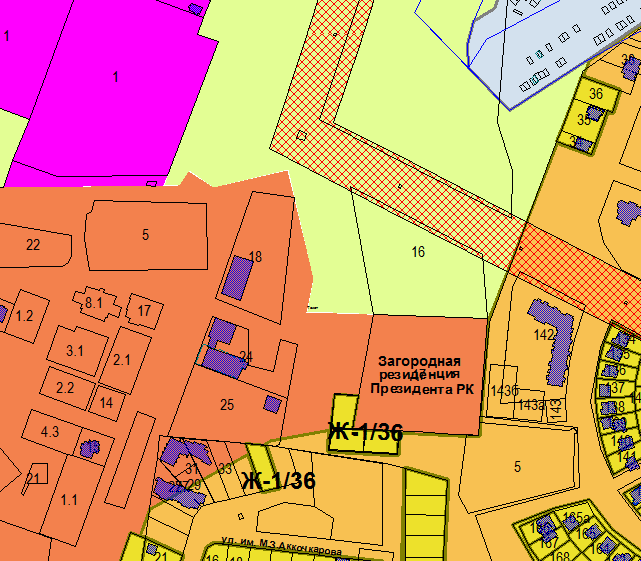 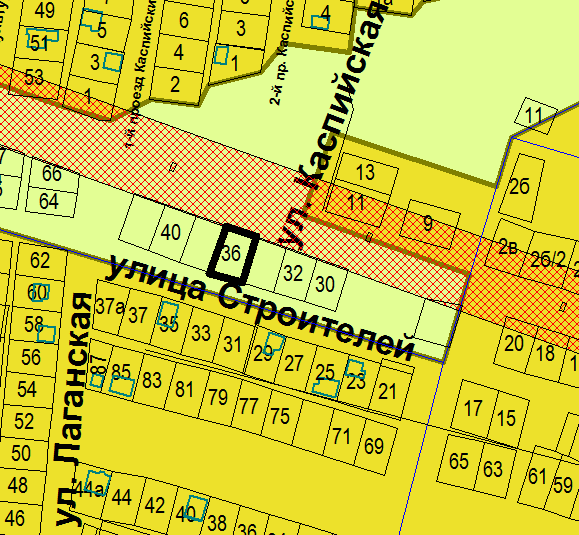 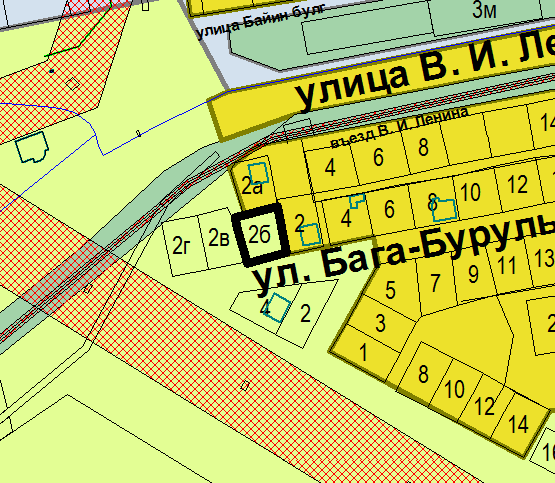 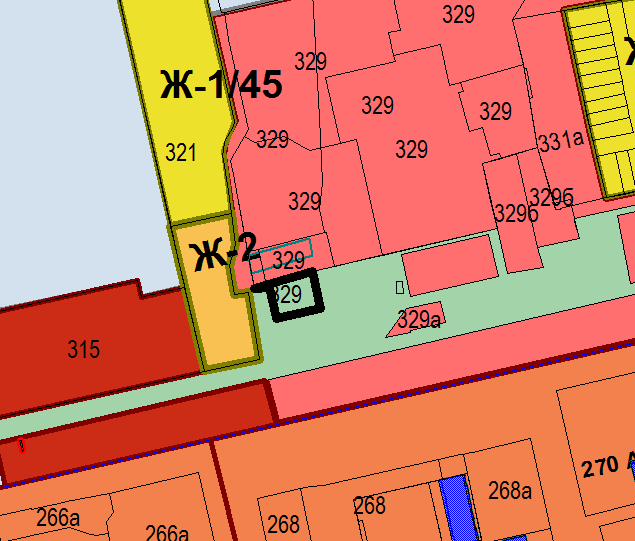 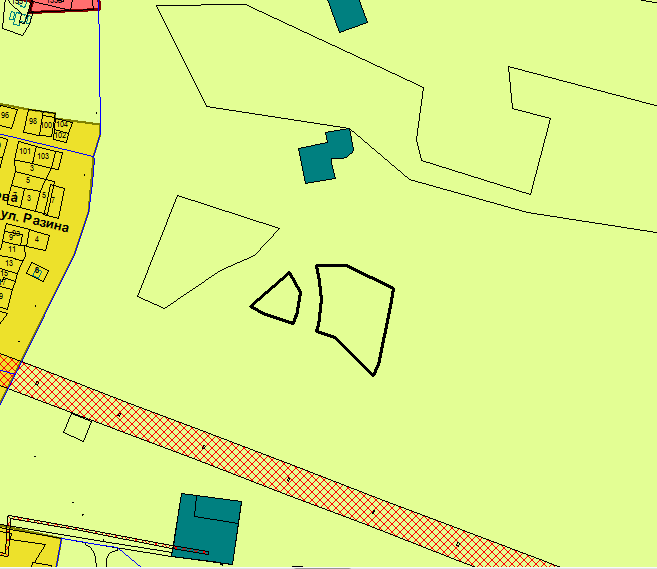 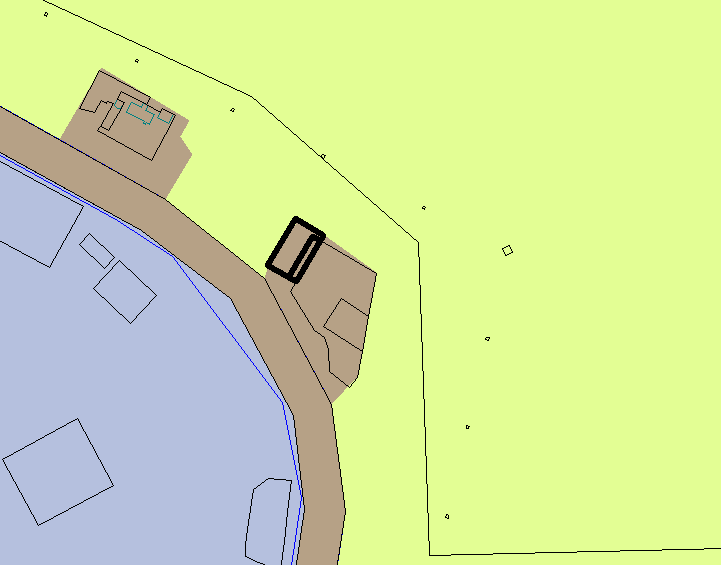 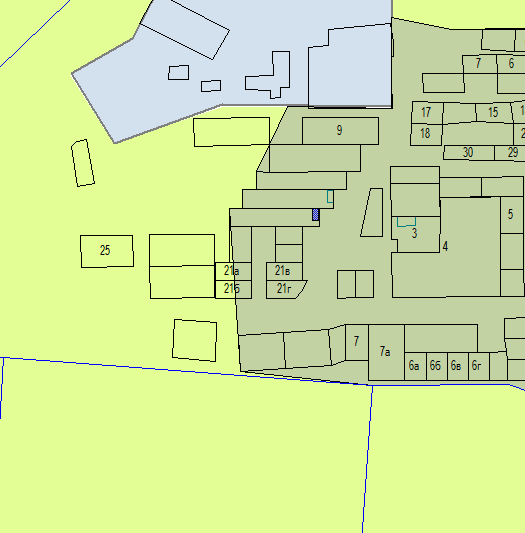 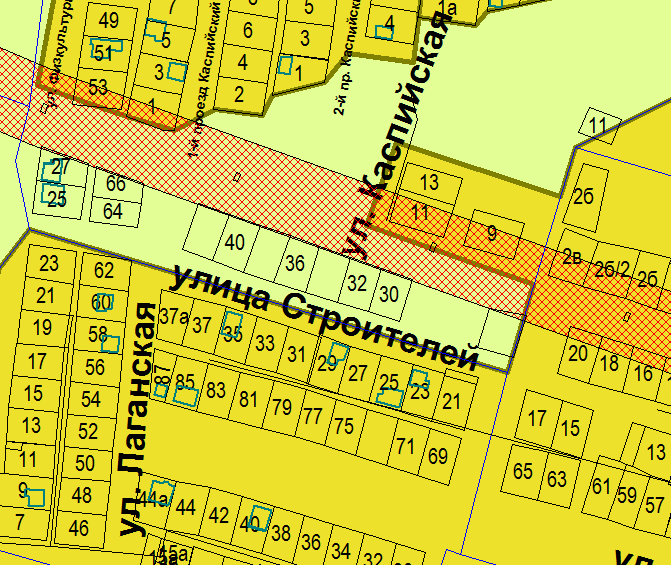 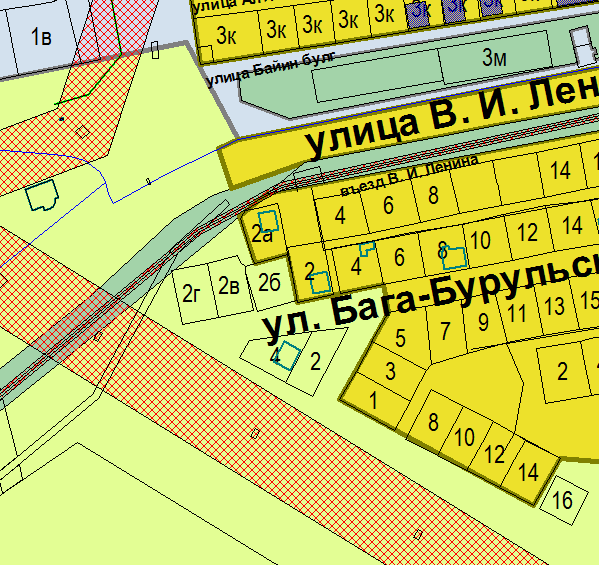 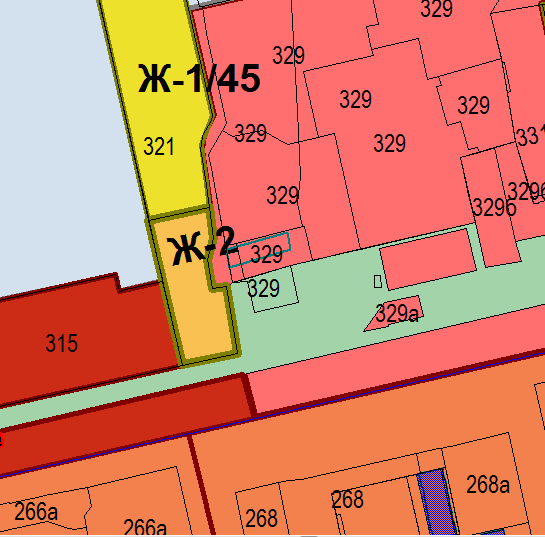 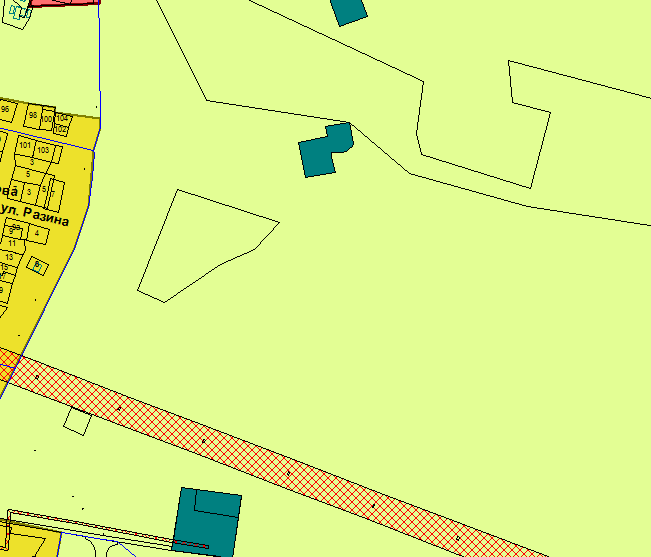 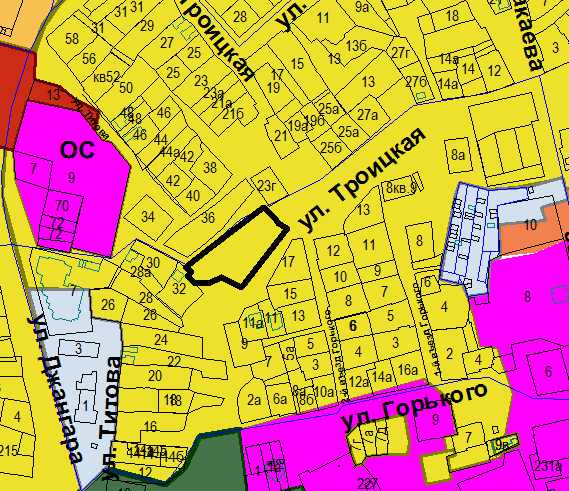 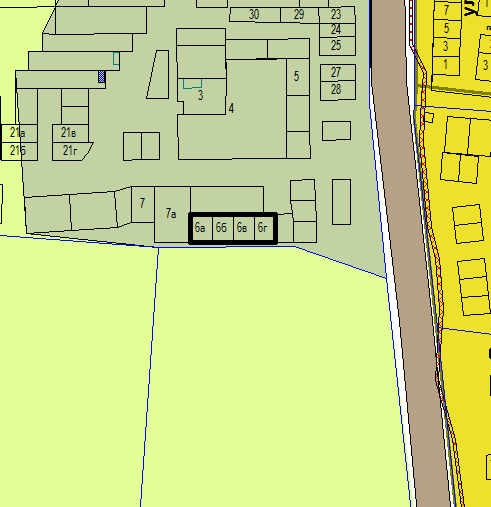 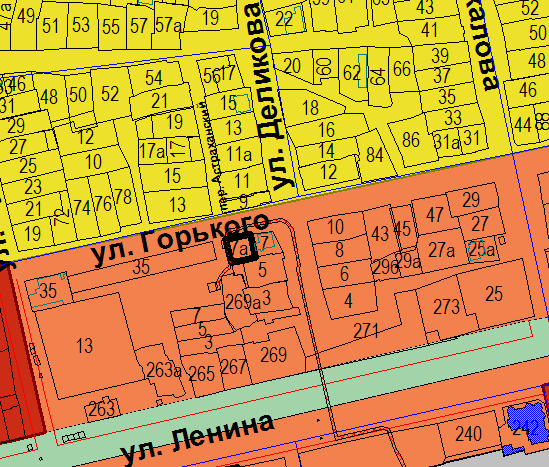 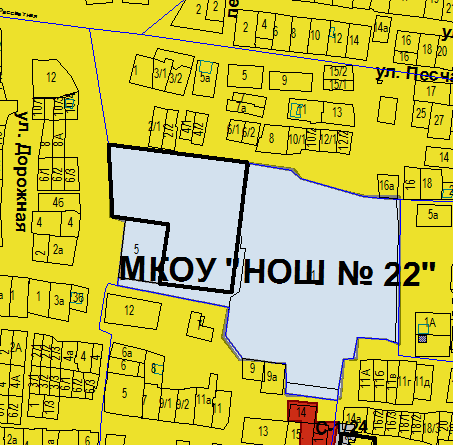 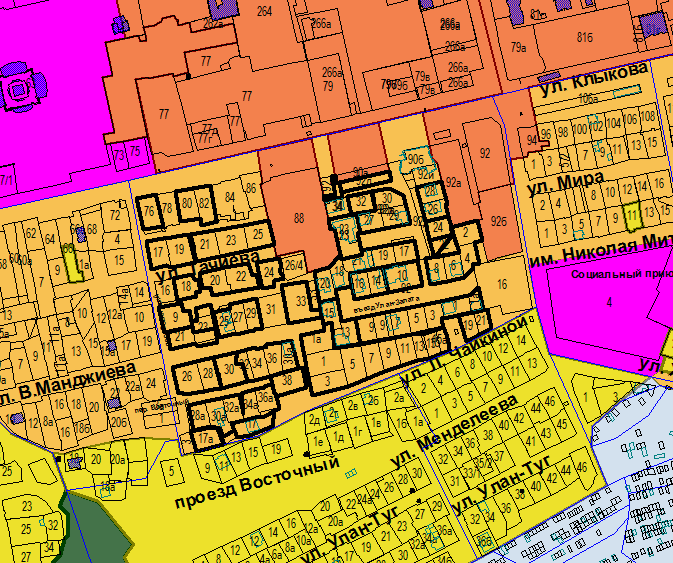 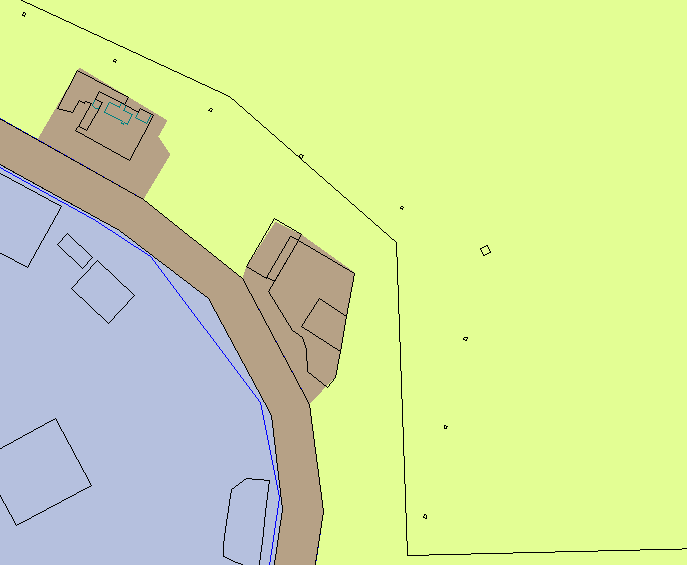 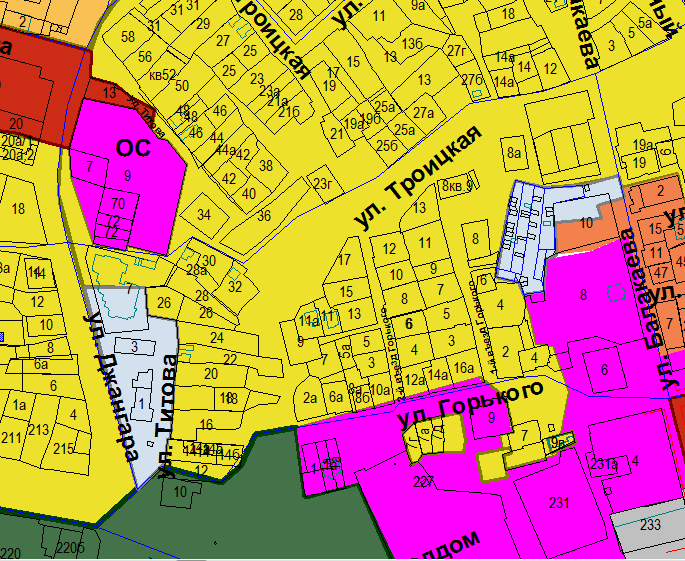 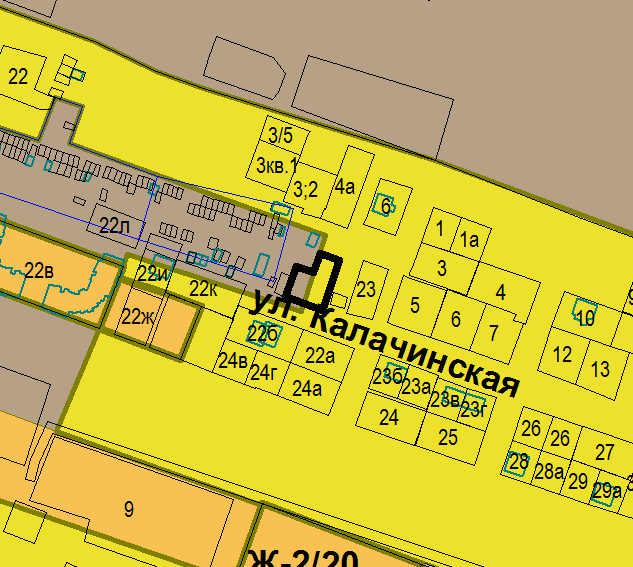 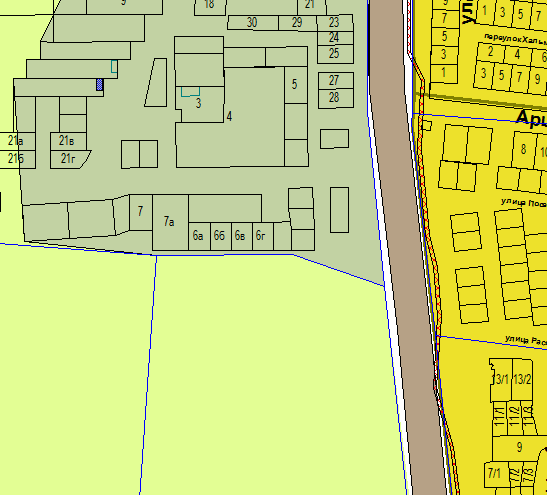 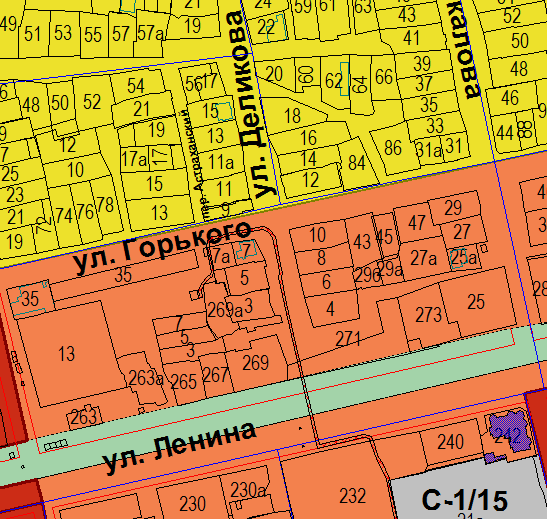 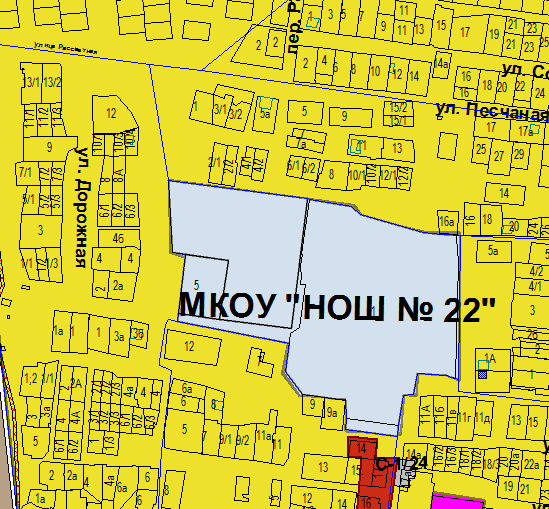 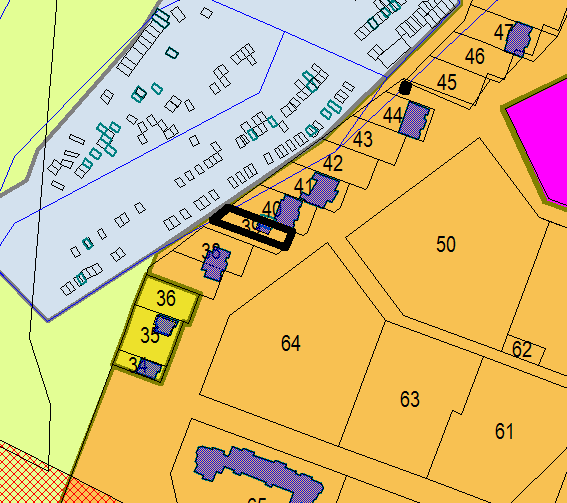 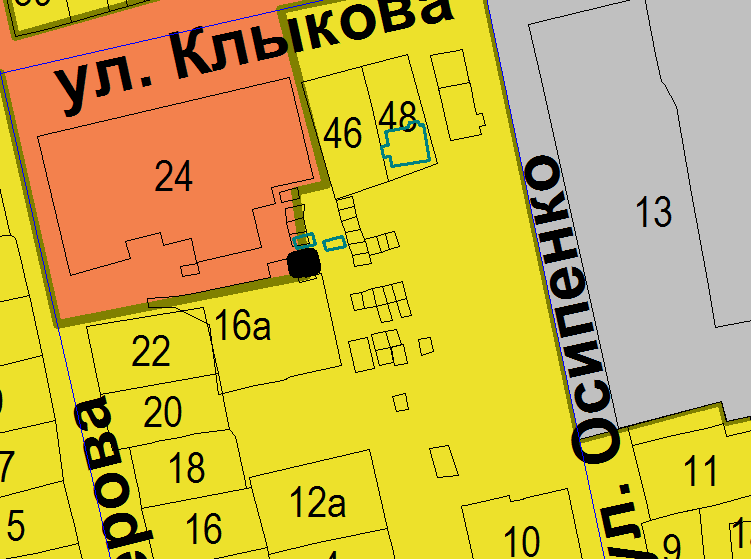 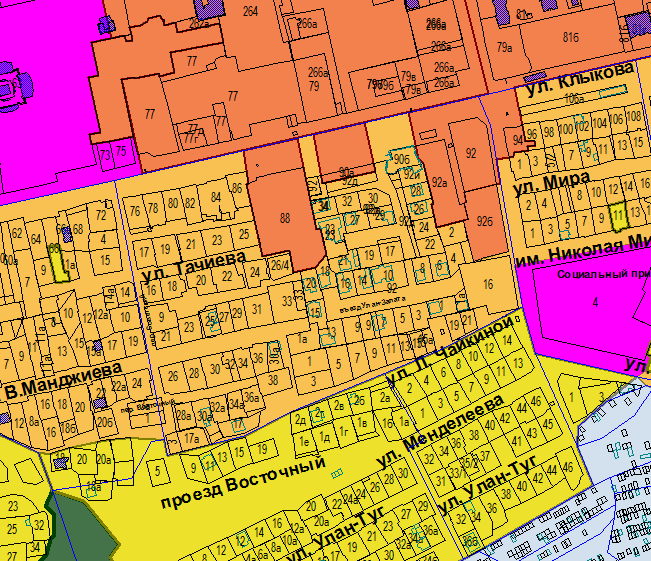 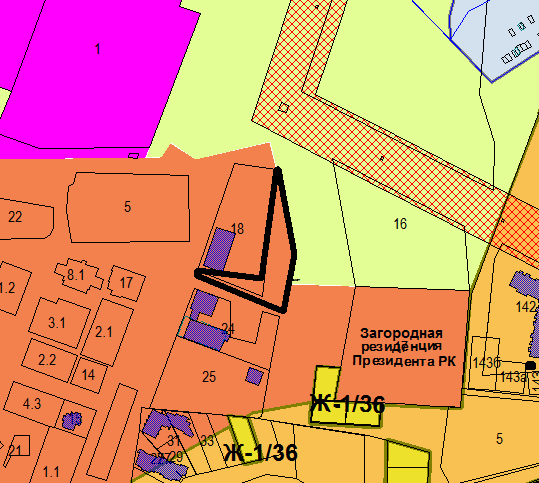 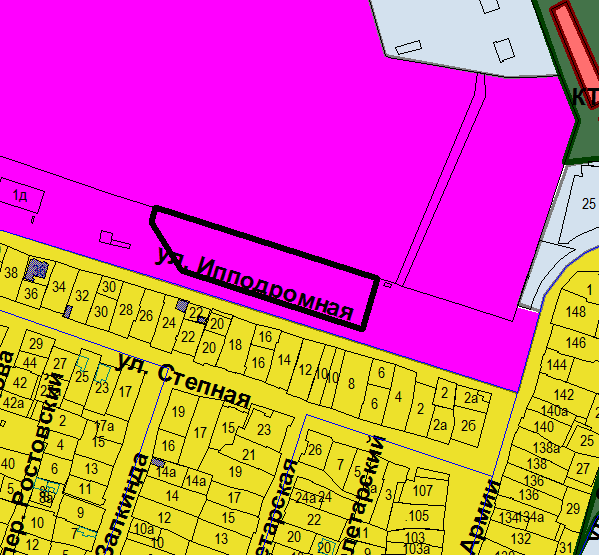 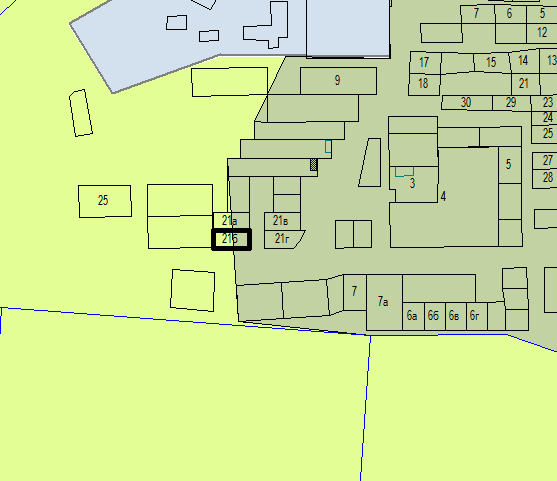 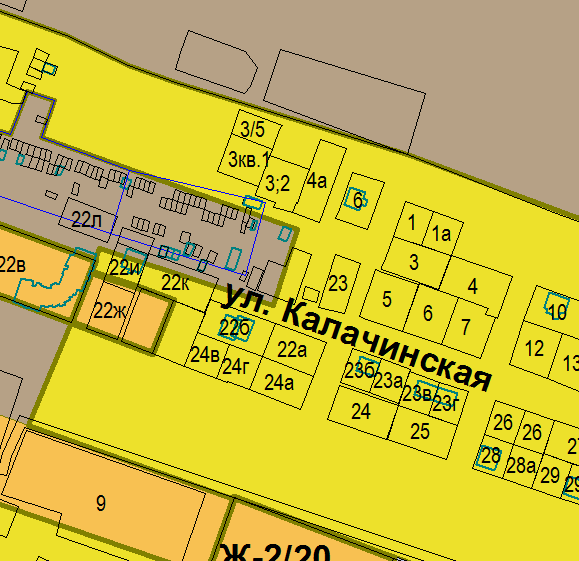 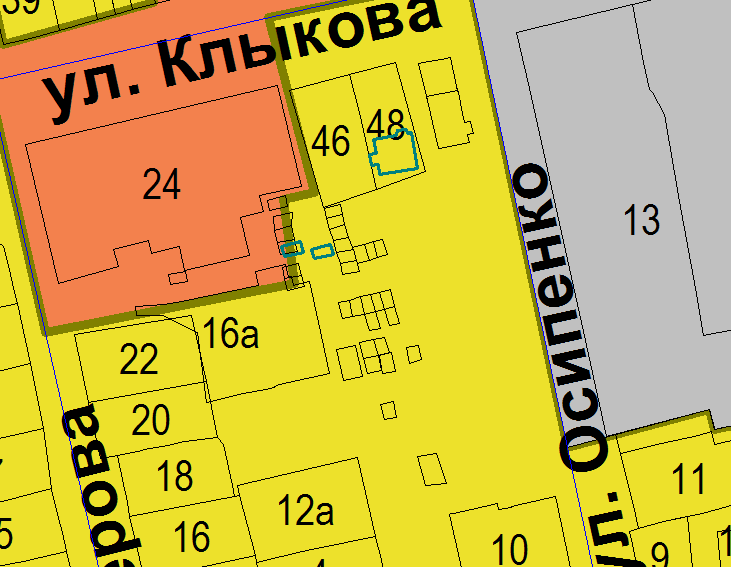 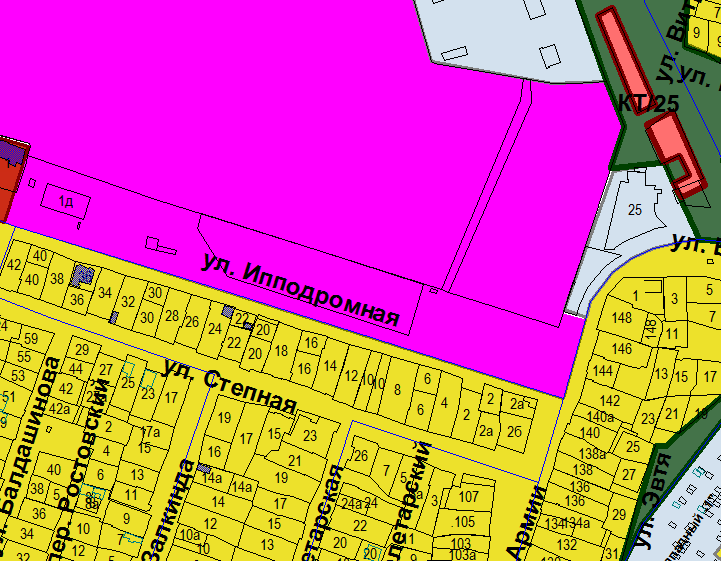 